Löse folgendes LearningApp!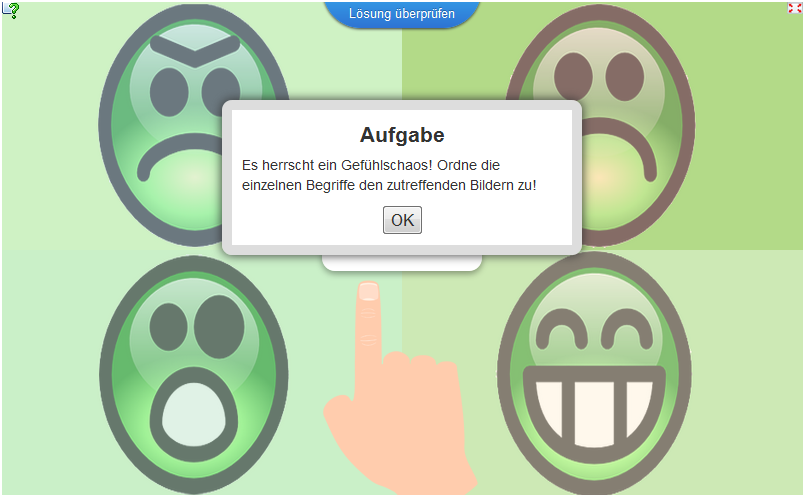 http://LearningApps.org/watch?v=pzaed561k01Bildet vier Gruppen und entscheidet per Los, für welche Gefühlsgruppe ihr zuständig seid!Gestaltet eine Tonaufnahme in der diese Gefühlsgruppe zum Ausdruck gebracht wird!
z.B. Streitgespräch, Rap, Dialog,...Speichert eure Datei und präsentiert sie vor der Klasse!